Túrakód: V003_01	/	Táv.: 23,9 km	/	Frissítve: 2018-07-28Túranév: Szentes térsége / A Bökényi duzzasztó titkaiLeírás:23,9 km-es túránk során felevezünk a Bökényi duzzasztóig, mely a Hármas-Körös 5,6 fkm-nél létesült, és hazánk első vasbetonból készült vízépítési műtárgya. Odaérve körbeevezzük szigetet, hogy alaposan szemügyre vehessük mind a duzzasztási-, mind a hajózsilip oldali részeket.Utunk során egyaránt megtapasztalhatjuk mind a nyugodt természeti környezetet, mind pedig a Körös-toroki strand pezsgő életét.Kiindulási pontunk a St. Jupát SE. Vízitelepe mellett található komplejáró (237,8 fkm), (up.: 000iep).Innen a Tisza folyási irányával szemben, a szentesi strand felé induljunk el (a track csupán a túraútvonal műholdképen történő eligazodást, valamint a nevezett-pontok terepen történő könnyebb beazonosításának célját szolgálja, nem feszesen követendő nyomvonal). Folyásiránnyal szemben történő haladásunknál célszerű a parthoz közelebb, lefelé haladva beljebb, a sodorvonal közelében haladnunk.239 fkm-nél hagyjuk el a szentesi üdülőterületet. Innentől kezdve egy háborítatlanabb szakaszon evezhetünk, de mire elmélyednénk benne, látótérbe kerül előbb a közúti, majd szinte rögtön utána a vasúti híd is. A kettő között található a 240 fkm-es tábla (j.). A hidakat elhagyva ismét nyugalomra lelhetünk. A túrán célszerű követnünk a folyóvízen felfelé evezők stratégiáját, miszerint kanyarok mentén oldalt váltunk, hogy mindig a belső íven haladjunk. (Így részben rövidebb a táv, részben a sodrás is csekélyebb.) De ha kíváncsiságunk irányítja hajónkat, ne habozzunk azt az oldalt választani, amelyik jobban felkeltette érdeklődésünket.Alacsony vízállásnál a 243 fkm alatt/felett található nagy balos kanyarulatban, jelentősen el kell távolodnunk a parttól, hogy evezőnk ne érjen le időnként a mederfenékre. Ez a rész már a csongrádi üdülőterülethez tartozik. A Körös-torokot megpillantva, még figyelemre lesz szükségünk: biztonságos távolságban kell kikerülnünk a hosszan elterülő és jelentősen benyúló kikötőt! Ne szálljunk ki rá, mivel ez a terület inkább a „motorizáltaké”, és jobb a békesség... :)Leküzdve az akadályt már láthatjuk a híres homokpadot, mely pihenőhelyünk és strandolási lehetőségünk is egyben (243,9 fkm, úp.: 002kbp). Nyári szezonban (értsd: alacsony vízállásnál) a terület alsó és felső részén van lehetőségünk kikötni. A strandhoz tartozó partszakaszon a frekventált üdülőhelyeken szokásos gasztronómiai kínálatot találja az erre vágyó. A terület bejáratánál, a körforgalom mellett artézi kút is van (úp.: 003viz), így értékes és olcsó folyadékpótlás is biztosított.Fontos: ne feledkezzünk meg felszerelésünk biztonságáról!A partszakasz közepe körül találjuk a fémből készült Rév-kilátót (belépős, úp.: 004kilat), melyről remek panoráma nyílik a környező területekre. (A hosszabb,  időigényesebb felfedezéseinket célszerű a visszafelé történő kikötéskor megtennünk, nehogy kicsússzunk időkeretünkből!)Ismét vízre szállva a stranddal szemben, a Körösben folytatjuk utunkat. Fél kilométernyire a torkolattól a jobbunkon vízkivételi mű található: az ott látható két csövön látják el a Kurcát vízutánpótlással a Körösből. A töltésig csatorna szállítja a vizet, lehetőséget teremtve (némi száraz szakasz beiktatásával) turisztikai célú hajózásra - no de ez már egy másik túra útvonala, mi most térjünk vissza a Körös medréhez!A műtárgynál ne fürödjünk: Tiltott és veszélyes is! A szerkezet üzemelése esetén különösebb hanghatást nem tapasztalunk, viszont jelentős szívóerővel rendelkezik a vízszint alatti csővégeknél, mely komoly veszélyforrást jelent.Felfelé haladva, gyorsan megtapasztaljuk, hogy ez a víz nyugodtabb, csendesebb, békésebb. Ahogy távolodunk a strand nyüzsgésétől, a kanyarulatok mentén egyre inkább magával ragad bennünket a természet. Horgászokkal találkozhatunk itt-ott a folyó bal partján, főként a 2,5 fkm tájékán (úp.: 005kbp). Ezen a részen kiszállva lenne lehetőségünk besétálni a Szenteshez tartozó Magyartésre egy széles, kaszáló borította ártéren keresztül. Fentebb meredek agyagpartot is láthatunk, majd néhány  kanyarulatot követően látómezőnkbe kerül a duzzasztómű két részét (duzzasztási ág, hajózsilip) elválasztó sziget csúcsa Felérkezve, jobbunkon, az 1907-ben elkészült, 3,53 m duzzasztási szinttel bíró vízlépcső, zsilipkamrai része található, mely 10 m széles és 68 m hosszú, és kézi mozgatású kapuszárnyakkal rendelkezik. Érdemes kiszállnunk (úp.: 006kbp), hogy alaposan szemügyre vehessük! A kamrában fellelhetőek az eredeti létrák, mely hajóink kikötésére és a feljutásra is jó lehetőséget biztosítanak. (Engem mindig „megérint” e hely, hisz ez az első hazai létesítésű vasbeton vízépítési műtárgy, és én itt lehetek, felmászhatok létráin. Megfoghatom a zsilipkapu kezelőkarját… Furcsa, de most, a klaviatúrát kopogtatva is ott vagyok. Megadatott az is, hogy még működés közben láthattam.)A sziget csúcsát megkerülve (úp.:001ford) a duzzasztómű felöli oldalra kerülünk, itt is érdemes kiszállni (úp.: 007kbp), akár mind a két oldalon - habár ez rutinosabb kormányost igényel. A duzzasztást ún. tűkkel oldották meg. Ezen tűk 464 cm hosszúságú, négyszögletes keresztmetszetű vörösfenyő rudak voltak, melyek egymás mellé helyezésével az e célra kialakított szerkezetben elérhető volt a meder teljes elzárása, melyhez 350 db behelyezése volt szükséges. A tűk ki-be mozgatásával lehetett az átfolyó víz mennyiségét szabályozni. (A műtárgy területén tilos a fürdőzés!)Most hogy felfelé leküzdöttük a folyó erejét, felderítettük a múlt ezen építészeti különlegességét pihenjünk meg, adjuk át magunkat a természet erejének; éljük meg a „lecsorgás” megnyugtató élményét!Visszaérve a Körös-torokba, ismét strandolhatunk kedvünk szerint, valamint megnézhetjük a korábban már említett kilátót is (úp.: 004kilat).Pancsolásunk, nézelődésünk végeztével „tengerre”!Lefelé haladva ismét átadhatjuk magunkat a folyó sodrásának, de ez valamivel lejjebb, a nyugodtabb, csendesebb részen az igazi.A szentesi strandot elérvén (238,6 fkm) ismét kiköthetünk (főszezonban a part - a fürdő területét jelző bójákon kívüli - alsó vagy felső részét választva). Fenn artézi kutat (úp.: 009viz), valamint a nyári szezonban büféket, mosdót, zuhanyzót is találunk.Ismét hajóba szállva pár száz méter után gyorsan megérkezünk kiindulási pontunkra, mely egyben túránk végét is jelenti. Feldolgozták: Erdélyszky Szilvia, 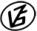 Tapasztalataidat, élményeidet őrömmel fogadjuk! 
(Fotó és videó anyagokat is várunk.)